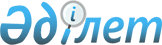 О присвоении наименования и переименовании организаций образования и культуры города ШымкентаПостановление Правительства Республики Казахстан от 27 ноября 2020 года № 799.
      В соответствии с подпунктом 4-1) статьи 10 Закона Республики Казахстан от 8 декабря 1993 года "Об административно-территориальном устройстве Республики Казахстан", постановлением Правительства Республики Казахстан от 5 марта 1996 года № 281 "Об утверждении Правил присвоения наименования аэропортам, портам, железнодорожным вокзалам, железнодорожным станциям, станциям метрополитена, автовокзалам, автостанциям, физико-географическим и другим объектам государственной собственности на территории Республики Казахстан, а также переименования, уточнения и изменения транскрипции их наименований и присвоения собственных имен лиц государственным юридическим лицам, юридическим лицам с участием государства" (САПП Республики Казахстан, 1996 г., № 11, ст. 81) Правительство Республики Казахстан ПОСТАНОВЛЯЕТ:
      1. Присвоить коммунальному государственному учреждению "Общеобразовательная средняя школа № 72" управления образования города Шымкента имя Сагадата Нурмагамбетова.
      2. Переименовать следующие организации культуры и образования города Шымкента:
      1) коммунальное государственное учреждение "Городская научно-универсальная библиотека "Отырар" управления культуры, развития языков и архивов города Шымкента в коммунальное государственное учреждение "Городская научно-универсальная библиотека имени аль-Фараби" управления культуры, развития языков и архивов города Шымкента;
      2) коммунальное государственное учреждение "Общеобразовательная средняя школа № 53 имени Хамзы" управления образования города Шымкента в коммунальное государственное учреждение "Общеобразовательная средняя школа № 53 имени Сабыра Рахимова" управления образования города Шымкента.
      3. Настоящее постановление вводится в действие со дня его первого официального опубликования.
					© 2012. РГП на ПХВ «Институт законодательства и правовой информации Республики Казахстан» Министерства юстиции Республики Казахстан
				
      Премьер-Министр
Республики Казахстан 

А. Мамин
